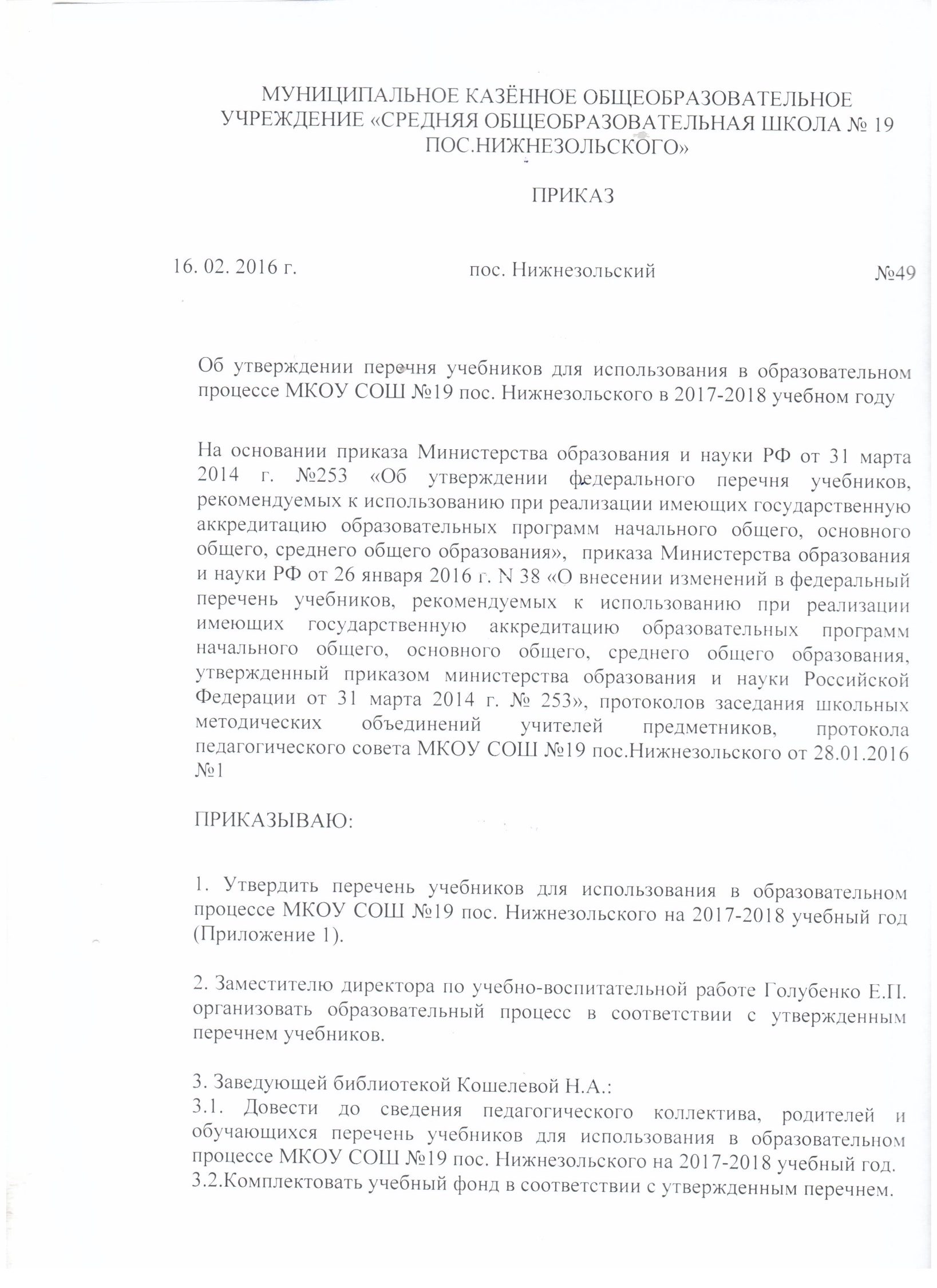 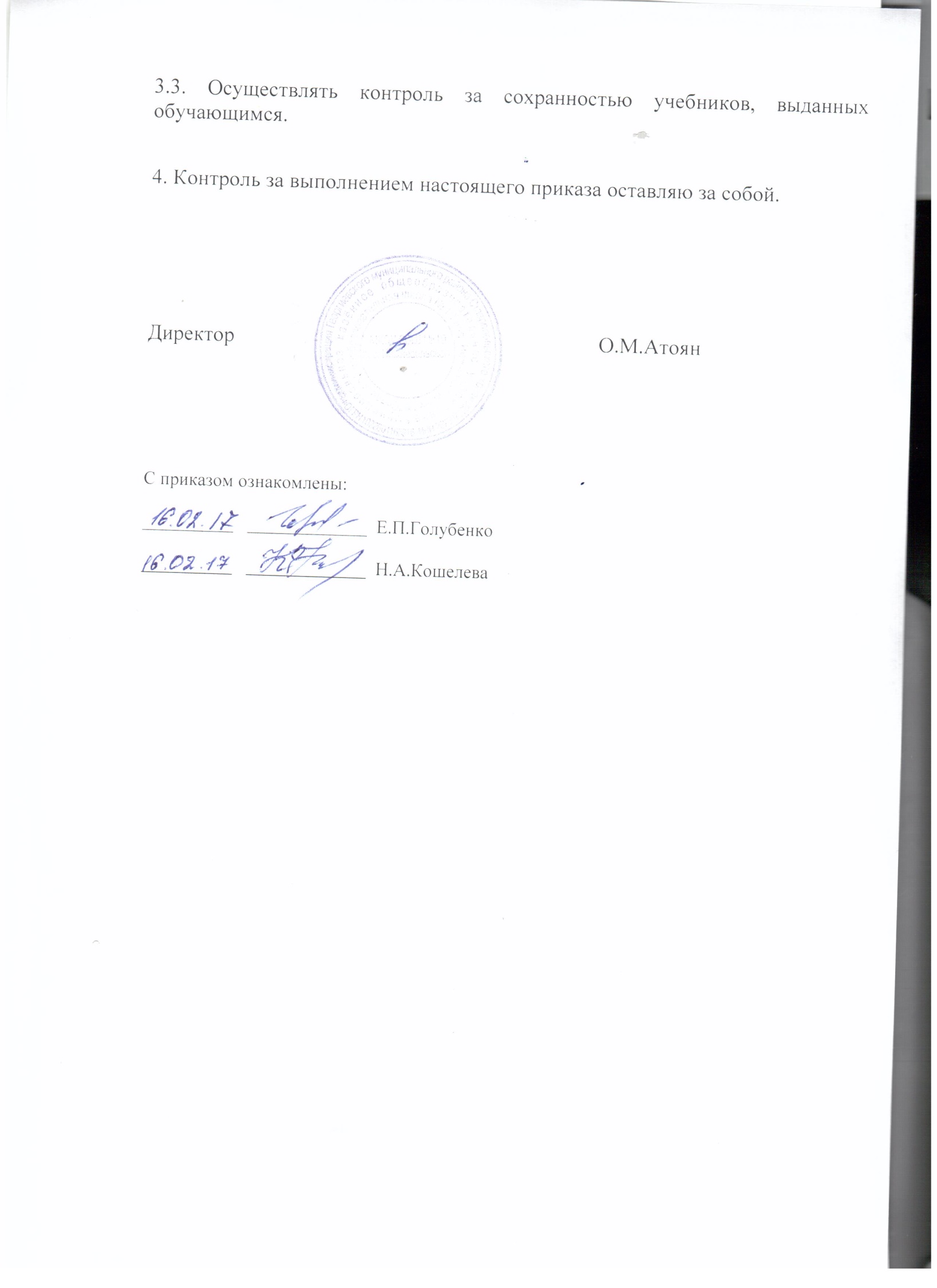 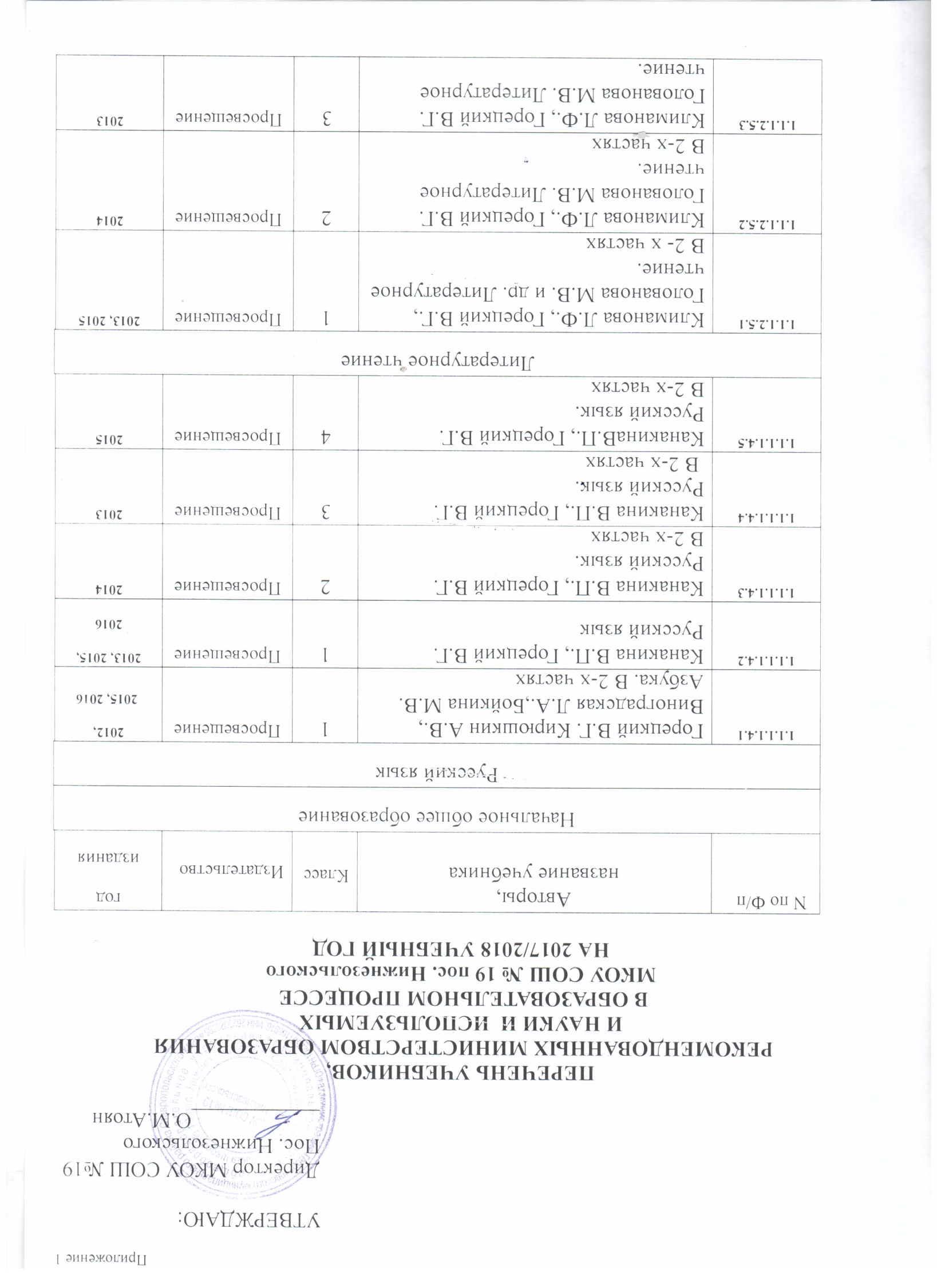                                                                                                        1.1.1.2.5.4Климанова Л.Ф., Горецкий В.Г., Голованова М.В. и др.Литературное чтение. В 2-х частях4Просвещение20152015Иностранный языкИностранный языкИностранный языкИностранный языкИностранный языкИностранный языкИностранный языкАнглийский языкАнглийский языкАнглийский языкАнглийский языкАнглийский языкАнглийский языкАнглийский язык1.1.1.3.1.1.Афанасьева О.В., Михеева И.В. Английский язык. В 2-х частях    2    Дрофа201620161.1.1.3.1.2.Афанасьева О.В., Михеева И.В. Английский язык. В 2-х частях    3    Дрофа20162016ф/п 2013-2014№ 191Биболетова М.З., Денисенко   
О.А., Трубанева Н.Н.         
Английский язык                  4    Титул 2012 2012Математика и информатикаМатематика и информатикаМатематика и информатикаМатематика и информатикаМатематика и информатикаМатематика и информатикаМатематика и информатика1.1.2.1.8.1Моро М.И., Волкова С.И., Степанова С.В. Математика.В 2-х частях1Просвещение2014 - 20152014 - 20151.1.2.1.8.2Моро М.И., Бантова М.А., Бельтюкова Г.В. Математика.  В 2-х частях2Просвещение201320131.1.2.1.8.3Моро М.И., Бантова М.А., Бельтюкова Г.В. Математика.  В 2-х частях3Просвещение201220121.1.2.1.8.4Моро М.И., Бантова М.А., Бельтюкова Г.В. и др. Математика. В 2-х частях4Просвещение201520152.1.2.2.5.1Семёнов А.Л., Рудченко Т.А. Информатика. Ч.1,23Просвещение201320132.1.2.2.5.2Семёнов А.Л., Рудченко Т.А. Информатика. Ч. 2,34Просвещение20132013Окружающий мирОкружающий мирОкружающий мирОкружающий мирОкружающий мирОкружающий мирОкружающий мир1.1.3.1.3.1Плешаков А.А. Окружающий мир. В 2-х частях1Просвещение2014 - 20152014 - 20151.1.3.1.3.2Плешаков А.А. Окружающий мир. В 2-х частях2Просвещение201420141.1.3.1.3.3Плешаков А.А. Окружающий мир. В 2-х частях3Просвещение201320131.1.3.1.3.4Плешаков А.А. , Крючкова Е.А. Окружающий мир. В 2-х частях4Просвещение20152015Основы духовно-нравственной культуры народов РоссииОсновы духовно-нравственной культуры народов РоссииОсновы духовно-нравственной культуры народов РоссииОсновы духовно-нравственной культуры народов РоссииОсновы духовно-нравственной культуры народов РоссииОсновы духовно-нравственной культуры народов РоссииОсновы духовно-нравственной культуры народов России1.1.4.1.4.5Основы духовно-нравственной  культуры народов России.     
Основы светской этики        4       Просвещение       20122012Изобразительное искусствоИзобразительное искусствоИзобразительное искусствоИзобразительное искусствоИзобразительное искусствоИзобразительное искусствоИзобразительное искусство1.1.5.1.6.1Неменская Л.А./Под ред. НеменскогоБ.М. Изобразительное искусство1Просвещение201420141.1.5.1.6.2Коротеева Е.И./Под ред.  Неменского Б.М.              
Изобразительное искусство2Просвещение201420141.1.5.1.6.3Горяева Н.А. и др./Под ред.  Неменского Б.М.              
Изобразительное искусство3Просвещение201420141.1.5.1.6.4Неменская Л.А./Под ред.      
Неменского Б.М.              
Изобразительное искусство4Просвещение20142014МузыкаМузыкаМузыкаМузыкаМузыкаМузыкаМузыка1.1.5.2.5.1Критская Е.Д.,Сергеева Г.П.,Шмагина Т.С. Музыка1Просвещение201420141.1.5.2.5.2Критская Е.Д.,Сергеева Г.П.,Шмагина Т.С. Музыка2Просвещение201420141.1.5.2.5.3Критская Е.Д.,Сергеева Г.П.,Шмагина Т.С. Музыка3Просвещение201420141.1.5.2.5.4Критская Е.Д.,Сергеева Г.П.,Шмагина Т.С. Музыка4Просвещение20142014ТехнологияТехнологияТехнологияТехнологияТехнологияТехнологияТехнология1.1.6.1.3.1Лутцева Е.А., Зуева Т.П.. Технология1Просвещение201320131.1.6.1.3.2Лутцева Е.А., Зуева Т.П.. Технология2Просвещение201320131.1.6.1.3.3Лутцева Е.А., Зуева Т.П.. Технология3Просвещение201320131.1.6.1.3.4Лутцева Е.А., Зуева Т.П.. Технология4Просвещение20132013Физическая культураФизическая культураФизическая культураФизическая культураФизическая культураФизическая культураФизическая культура1.1.7.1.3.1Лях В.И. Физическая культура 1 - 4Просвещение20142014Основное общее образованиеОсновное общее образованиеОсновное общее образованиеОсновное общее образованиеОсновное общее образованиеОсновное общее образованиеОсновное общее образованиеРусский языкРусский языкРусский языкРусский языкРусский языкРусский языкРусский язык1.2.1.1.5.1Т.А. Ладыженская     
Русский язык                 5          Просвещение         201520151.2.1.1.5.2М.Т. Баранов     
Русский язык                 6Просвещение201320131.2.1.1.5.3М.Т.Баранов, Т.А.Ладыженская     
Русский язык                 7Просвещение201320131.2.1.1.5.4С.Г.Бархударов     
Русский язык                 8Просвещение201320131.2.1.1.5.5С.Г.Бархударов     
Русский язык                 9Просвещение20132013ЛитератураЛитератураЛитератураЛитератураЛитератураЛитератураЛитература1.2.1.2.1.1Коровина В.Я., Журавлев В.П., Коровин В.И. Литература. В 2-х частях5       Просвещение       201520151.2.1.2.1.2Полухина В.П., Коровина В.Я., Журавлев В.П. и др./Под ред. Коровиной В.Я. Литература. В 2-х частях6       Просвещение       201220121.2.1.2.1.3Коровина В.Я., Журавлев В.П.,Коровин В.И. Литература. В 2-х частях7       Просвещение       201220121.2.1.2.1.4Коровина В.Я., Журавлев      
В.П., Коровин В.И. Литература. В 2-х частях8       Просвещение       201220121.2.1.2.1.5Коровина В.Я., Журавлев      
В.П., Коровин В.И. и др./Под  ред. Коровиной В.Я.      Литература. В 2-х частях9       Просвещение        2013 2013Иностранный языкИностранный языкИностранный языкИностранный языкИностранный языкИностранный языкИностранный языкАнглийский языкАнглийский языкАнглийский языкАнглийский языкАнглийский языкАнглийский языкАнглийский языкф/п 2013-2014№ 764Биболетова М.З., Денисенко   
О.А., Трубанева Н.Н.         
Английский язык5Титул20122012ф/п 2013-2014№ 765Биболетова М.З., Денисенко   
О.А., Трубанева Н.Н.         
Английский язык6Титул20122012ф/п 2013-2014№ 1521Биболетова М.З., Трубанева
Н.Н. Английский язык7Титул20122012ф/п 2013-2014№ 1522Биболетова М.З., Трубанева
Н.Н. Английский язык8Титул20122012ф/п 2013-2014№ 1522Биболетова М.З., Бабушис
Е.Е., Кларк О.И. и др.       
Английский язык9Титул20122012МатематикаМатематикаМатематикаМатематикаМатематикаМатематикаМатематикаИсключен - Приказ Минобрнауки России от 26.01.2016  N 38. Имеем право использовать в течении 5 лет.Виленкин Н.Я., Жохов В.И.,   
Чесноков А.С. и др.          
Математика                   5        Мнемозина        20152015Исключен - Приказ Минобрнауки России от 26.01.2016  N 38. Имеем право использовать в течении 5 лет.Виленкин Н.Я., Жохов В.И.,   
Чесноков А.С. и др.          
Математика                   6        Мнемозина        201220121.2.3.3.2.1Погорелов А.В. Геометрия7-9       Просвещение       2012 - 20152012 - 20151.2.3.2.5.1Макарычев Ю.Н., Миндюк Н.Г., Нешков К.И. и др./Под ред.   Теляковского С.А. Алгебра    7       Просвещение       201220121.2.3.2.5.2Макарычев Ю.Н., Миндюк Н.Г., Нешков К.И. и др./Под ред.  Теляковского С.А.  Алгебра    8       Просвещение       201220121.2.3.2.5.3Макарычев Ю.Н., Миндюк Н.Г., Нешков К.И. и др./Под ред.   
Теляковского С.А. Алгебра    9       Просвещение       20122012ИнформатикаИнформатикаИнформатикаИнформатикаИнформатикаИнформатикаИнформатика1.2.3.4.1.1.Босова Л.Л., Босова А.Ю.     
Информатика                  5БИНОМ. Лаборатория    
         знаний201320131.2.3.4.1.2Босова Л.Л., Босова А.Ю.     
Информатика                  6БИНОМ. Лаборатория    
         знаний201320131.2.3.4.1.3Босова Л.Л., Босова А.Ю.     
Информатика                  7БИНОМ. Лаборатория    
         знаний201320131.2.3.4.1.4Босова Л.Л., Босова А.Ю.     
Информатика                  8БИНОМ. Лаборатория    
         знаний201220121.2.3.4.1.5Босова Л.Л., Босова А.Ю.     
Информатика                  9БИНОМ. Лаборатория    
         знаний20122012ИсторияИсторияИсторияИсторияИсторияИсторияИстория1.2.2.2.1.1Ф.А.Михайловский Всеобщая   история. История Древнего   мира                         5Русское слово201520151.2.2.2.1.2М.А.Бойцов, Р.М.ШукуровВсеобщая история. История Средних веков. 6Русское слово201620161.2.2.2.4.3Дмитриева О.В. Всеобщая      
история. История Нового      
времени                      7Русское слово201220121.2.2.2.4.4Загладин Н.В. Всеобщая       
история. История Нового      
времени                      8Русское слово201220121.2.2.2.4.5Загладин Н.В. Всеобщая       
история. Новейшая история    9Русское слово201320131.2.2.1.7.1Е.В.ПчеловИстория России.6Русское слово201620161.2.2.1.5.2Пчелов Е.В. История России.  XVII - XVIII века            7Русское слово201320131.2.2.1.5.3Сахаров А.Н., Боханов А.Н.   
История России. XIX век      8Русское слово201220121.2.2.1.5.4Загладин Н.В., Петров Ю.А.,  Минаков С.Т. и др. История   России. ХХ - начало XXI века 9Русское слово 2013 20131.2.2.3.1.1.Боголюбов Л.Н. , Виноградова Н.Ф., Городецкая Н.И. и др. Обществознание5Просвещение201520151.2.2.3.1.2Виноградова Н.Ф., Городецкая Н.И., Иванова Л.Ф. и др. / Под ред. Боголюбова Л.Н., Ивановой Л.Ф.  Обществознание               6Русское слово20162016ф/п 2013-2014№ 1072Певцова Е.А., Кравченко А.И. Обществознание               7Русское слово20132013ф/п 2013-2014№ 1073Кравченко А.И. Обществознание8Русское слово20132013ф/п 2013-2014№ 1074Кравченко А.И., Певцова Е.А. Обществознание               9Русское слово20132013ГеографияГеографияГеографияГеографияГеографияГеографияГеография1.2.2.4.2.1Баринова И.И., Плешаков А.А., Сонин Н.И. География5Дрофа201520151.2.2.4.2.2Герасимова Т.П., Неклюкова Н.П. География               6Дрофа201620161.2.2.4.2.3Коринская В.А., Душина И.В., Щенев В.А. География         7Дрофа201320131.2.2.4.2.4Баринова И.И. География      8Дрофа201220121.2.2.4.2.5Дронов В.П., Ром В.Я.        
География                    9Дрофа20122012БиологияБиологияБиологияБиологияБиологияБиологияБиология1.2.4.2.2.1Пасечник В.В. Биология. Бактерии, грибы, Растения5Дрофа201520151.2.4.2.2.2Пасечник. Биология. Многообразие покрытосеменных растений.6Дрофа20162016ф/п 2013-2014№ 1823Латюшин В.В., Шапкин В.А.   Биология                     7Дрофа20122012ф/п 2013-2014№ 1824Колесов Д.В., Маш Р.Д.,      
Беляев И.Н. Биология         8Дрофа20122012ф/п 2013-2014№ 1825Пасечник В.В., Каменский     
А.А., Криксунов Е.А. и др.   
Биология                     9Дрофа20122012ФизикаФизикаФизикаФизикаФизикаФизикаФизика1.2.4.1.6.1Перышкин А.В. Физика         7Дрофа2012 – 20132012 – 20131.2.4.1.6.2Перышкин А.В. Физика         8Дрофа2012 – 20132012 – 20131.2.4.1.6.3Перышкин А.В., Гутник Е.М.  Физика                       9Дрофа20132013ХимияХимияХимияХимияХимияХимияХимия1.2.4.1.6.1Рудзитис Г.Е., Фельдман Ф.Г. Химия                        8Просвещение201220121.2.4.1.6.1Рудзитис Г.Е., Фельдман Ф.Г. Химия                        9Просвещение20122012ИскусствоИскусствоИскусствоИскусствоИскусствоИскусствоИскусствоИзобразительное искусствоИзобразительное искусствоИзобразительное искусствоИзобразительное искусствоИзобразительное искусствоИзобразительное искусствоИзобразительное искусство1.2.5.1.1.1Горяева Н.А., Островская     
О.В./Под ред. Неменского Б.М.Изобразительное искусство5Просвещение201420141.2.5.1.1.2Неменская Л.А./Под ред.      
Неменского Б.М.              
Изобразительное искусство6Просвещение201420141.2.5.1.1.3Питерских А.С., Гуров        
Г.Е./Под ред. Неменского Б.М. Изобразительное искусство7Просвещение20142014Мировая художественная культураМировая художественная культураМировая художественная культураМировая художественная культураМировая художественная культураМировая художественная культураМировая художественная культура2.2.6.1.1.4Данилова Г.И. Искусство8Дрофа201420142.2.6.1.1.5Данилова Г.И. Искусство9Дрофа20142014МузыкаМузыкаМузыкаМузыкаМузыка1.2.5.2.3.1Сергеева Г.П., Критская Е.Д. Музыка5Просвещение201420141.2.5.2.3.2Сергеева Г.П., Критская Е.Д. Музыка6 Просвещение201420141.2.5.2.3.3Сергеева Г.П., Критская Е.Д. Музыка7Просвещение20142014ТехнологияТехнологияТехнологияТехнологияТехнологияТехнологияТехнология1.2.6.1.6.1Синица Н.В., Симоненко В.Д. Технология. Технологии ведения дома 5ВЕНТАНА-ГРАФ201420141.2.6.1.6.2Тищенко А.Т., Симоненко В.Д. Технология. Индустриальные технологии 5ВЕНТАНА-ГРАФ201420141.2.6.1.6.3Синица Н.В., Симоненко В.Д. Технология. Технологии ведения дома 6ВЕНТАНА-ГРАФ201420141.2.6.1.6.4Тищенко А.Т., Симоненко В.Д. Технология. Индустриальные технологии 6ВЕНТАНА-ГРАФ201420141.2.6.1.6.5Синица Н.В., Симоненко В.Д. Технология. Технологии ведения дома 7ВЕНТАНА-ГРАФ201420141.2.6.1.6.6Тищенко А.Т., Симоненко В.Д. Технология. Индустриальные технологии 7ВЕНТАНА-ГРАФ201420141.2.6.1.6.7Симоненко В.Д., Электов А.А.,Гончаров Б.А. и др. Технология 8ВЕНТАНА-ГРАФ20142014ф/п 2008 - 2009№ 298Богатырёв А.Н. и др. /Под ред. В.Д. Симоненко.Технология9ВЕНТАНА-ГРАФ201220122.2.8.1.1.1Ботвинников А.Д., Виноградов В.Н., Вышнепольский И.С. Черчение9Астрель20122012Основы безопасности жизнедеятельностиОсновы безопасности жизнедеятельностиОсновы безопасности жизнедеятельностиОсновы безопасности жизнедеятельностиОсновы безопасности жизнедеятельностиОсновы безопасности жизнедеятельностиОсновы безопасности жизнедеятельности1.2.7.2.3.1Смирнов А.Т., Хренников      
Б.О./Под ред. Смирнова А.Т.  Основы безопасности          
жизнедеятельности            5Просвещение201220121.2.7.2.3.2Смирнов А.Т., Хренников      
Б.О./Под ред. Смирнова А.Т.  Основы безопасности          
жизнедеятельности            6Просвещение201220121.2.7.2.3.3Смирнов А.Т., Хренников      
Б.О./Под ред. Смирнова А.Т.  Основы безопасности          
жизнедеятельности            7Просвещение201220121.2.7.2.3.4Смирнов А.Т., Хренников      
Б.О./Под ред. Смирнова А.Т.  Основы безопасности          
жизнедеятельности            8Просвещение201220121.2.7.2.3.5Смирнов А.Т., Хренников      
Б.О./Под ред. Смирнова А.Т.  Основы безопасности          
жизнедеятельности            9Просвещение2012, 20132012, 2013Физическая культураФизическая культураФизическая культураФизическая культураФизическая культураФизическая культураФизическая культура1.2.7.1.2.1Виленский М.Я.,Туревский И.М., Торочкова Т.Ю.  и др. /Под ред. Виленского М.Я.    
Физическая культура          
5 - 7Просвещение201420141.2.7.1.2.2Лях В.И., Зданевич А.А.      
Физическая культура          8 - 9Просвещение20142014Среднее (полное) общее образованиеСреднее (полное) общее образованиеСреднее (полное) общее образованиеСреднее (полное) общее образованиеСреднее (полное) общее образованиеСреднее (полное) общее образованиеСреднее (полное) общее образованиеРусский языкРусский языкРусский языкРусский языкРусский языкРусский языкРусский язык1.3.1.1.1.1Власенков А.И., Рыбченкова
Л.М. Русский язык (базовый   уровень)10-11Просвещение20122012ЛитератураЛитератураЛитератураЛитератураЛитература1.3.1.1.1.2Лебедев Ю.В.  Литература (базовый уровень).В 2-х частях10Просвещение201220121.3.1.1.1.3Смирнова Л.А., Михайлов      
О.Н., Турков А.М. и др.;     
Чалмаев В.А., Михайлов О.Н., Павловский А.И. и др./Под    ред. Журавлева В.П.    Литература (базовый уровень ). В 2-х частях11Просвещение20132013Иностранный языкИностранный языкИностранный языкИностранный языкИностранный языкИностранный языкИностранный языкАнглийский языкАнглийский языкАнглийский языкАнглийский языкАнглийский языкАнглийский языкАнглийский языкф/п 2013-2014№ 2051Биболетова М.З., Бабушис
Е.Е., Снежко Н.Д. Английский язык (базовый уровень)       10Титул20122012ф/п 2013-2014№ 2052Биболетова М.З., Бабушис
Е.Е., Снежко Н.Д. Английский язык (базовый уровень)       11Титул20122012МатематикаМатематикаМатематикаМатематикаМатематикаМатематикаМатематика1.3.4.1.2.1ПогореловА.В. Геометрия (базовый и профильный уровни)10 -11Просвещение20132013     1.3.4.1.6.1 Исключен - Приказ Минобрнауки России от 26.01.2016 N 38 Имеем право использовать в течении 5 лет.Мордкович А.Г., Семёнов П.В. Алгебра и начала математического анализа (базовый уровень). 10-11кл.10 Мнемозина20142014ф/п 2013-2014№ 2328Колмогоров А.Н. и др.  Алгебра и начала математического анализа (базовый уровень) 10-11 кл.10-11Просвещение20132013ИнформатикаИнформатикаИнформатикаИнформатикаИнформатикаИнформатикаИнформатикаф/п 2013-2014№ 2361Угринович Н.Д.  Информатика и 
ИКТ (базовый уровень)        10БИНОМ. Лаборатория    
         знаний20132013ф/п 2013-2014№ 2362Угринович Н.Д. Информатика и 
ИКТ (базовый уровень)        11БИНОМ. Лаборатория    
         знаний20132013ИсторияИсторияИсторияИсторияИсторияИсторияИстория1.3.3.2.1.1Загладин Н.В., Симония Н.А.  Всеобщая история (базовый и  профильный уровни)           10Русское слово201320131.3.3.2.1.2Загладин Н.В. Всеобщая       
история (базовый и профильный  уровни)                      11Русское слово201320131.3.3.2.1.3Сахаров А.Н., Боханов А.Н.   
История России (базовый и    
профильный уровни)           10Русское слово201220121.3.3.2.1.4Загладин Н.В., Козленко С.И., Минаков С.Т. и др. История   России (базовый и профильный уровни)                      11Русское слово20132013ОбществознаниеОбществознаниеОбществознаниеОбществознаниеОбществознаниеОбществознаниеОбществознаниеф/п 2013-2014№ 2413Кравченко А.И. Обществознание
(базовый уровень)            10Русское слово20132013ф/п 2013-2014№ 2414Кравченко А.И., Певцова Е.А. Обществознание (базовый     уровень)                     11Русское слово20132013ГеографияГеографияГеографияГеографияГеографияГеографияГеография1.3.3.4.5.1Максаковский В.П. География  (базовый уровень)            10       Просвещение       20132013БиологияБиологияБиологияБиологияБиологияБиологияБиология1.3.5.5.4.1Каменский А.А., Криксунов
Е.А., Пасечник В.В. Биология (базовый уровень)            10 - 11          Дрофа          20122012ФизикаФизикаФизикаФизикаФизикаФизикаФизика1.3.5.1.4.1Мякишев Г.Я., Буховцев Б.Б., Сотский Н.Н./Под ред.        
Николаева В.И., Парфентьевой Н.А. Физика (базовый уровень).           10       Просвещение       201220121.3.5.1.4.2Мякишев Г.Я., Буховцев Б.Б., Чаругин В.М./Под ред.        
Николаева В.И., Парфентьевой Н.А. Физика (базовый  уровень)           11       Просвещение       20132013ХимияХимияХимияХимияХимияХимияХимия1.3.5.1.4.1Рудзитис Г.Е., Фельдман Ф.Г. Химия (базовый уровень)    10       Просвещение       201220121.3.5.1.4.2Рудзитис Г.Е., Фельдман Ф.Г. Химия (базовый уровень)   11       Просвещение       20122012Мировая художественная культураМировая художественная культураМировая художественная культураМировая художественная культураМировая художественная культураМировая художественная культураМировая художественная культура2.3.2.3.1.1Данилова Г.И. Мировая художественная культура (базовый уровень)10Дрофа201320132.3.2.3.1.2Данилова Г.И. Мировая художественная культура (базовый уровень)11Дрофа20132013ТехнологияТехнологияТехнологияТехнологияТехнологияТехнологияТехнология2.3.2.1.1.1Симоненко В.Д., Очинин О.П., Матяш Н.В. Технология   (базовый уровень)            10 - 11ВЕНТАНА-ГРАФ20142014Основы безопасности  жизнедеятельности
Основы безопасности  жизнедеятельности
Основы безопасности  жизнедеятельности
Основы безопасности  жизнедеятельности
Основы безопасности  жизнедеятельности
Основы безопасности  жизнедеятельности
Основы безопасности  жизнедеятельности
1.3.6.3.4.1Смирнов А.Т., Хренников Б.О. Основы безопасности          
жизнедеятельности (базовый уровень)          10Просвещение201320131.3.6.3.4.2Смирнов А.Т., Хренников Б.О. Основы безопасности          
жизнедеятельности (базовый  уровень)        11Просвещение20132013Физическая культураФизическая культураФизическая культураФизическая культураФизическая культураФизическая культураФизическая культура1.3.6.1.2.1Лях В.И., Зданевич А.А.      
Физическая культура (базовый уровень)                     10 - 11Просвещение20142014